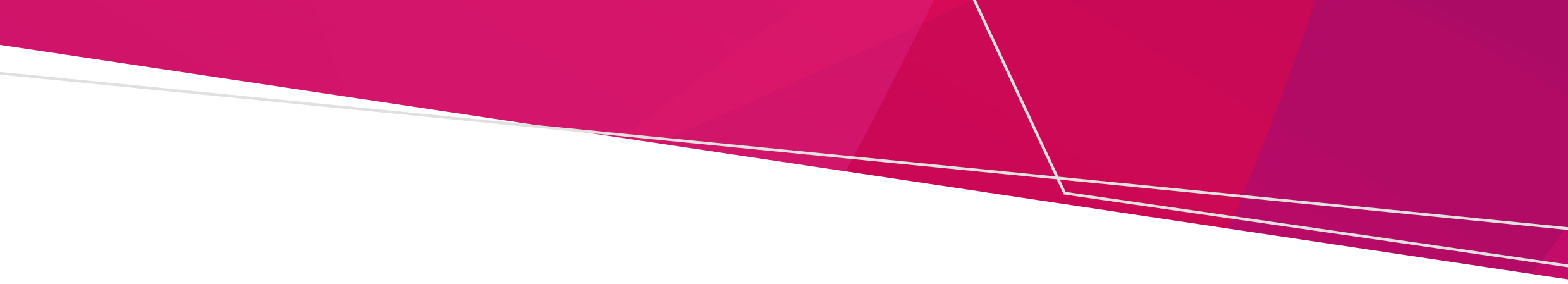 ContentsPerioperative carePerioperative service capability frameworkPerioperative service capability framework importance for consumersLocations for surgeryFurther information Perioperative care Perioperative care is the care given to consumers before, during, and after a surgical procedure. Perioperative service capability framework The Perioperative service capability framework explains the basic requirements for Victorian health services to be able to provide safe, high quality perioperative care.  It sets out the staff skills, equipment and organisational capacity required for consumers to receive the right care and support relating to their surgery.  This framework will help hospitals and the Department of Health better understand surgical activity across the system.  The importance of the Perioperative service capability framework for consumers The Perioperative service capability framework will help guide your understanding of what perioperative care and services are available in hospitals across the state. As a consumer, this framework ensures that you receive perioperative care at the right time and in the right place based on your specific needs. This includes not only the surgery you require, but any additional health, cultural or individual needs you may have. Locations for surgery The Perioperative service capability framework categorises health service campuses into six levels, ranging from Level 1, performing simple procedures to Level 6, where the most complex surgical procedures are performed. As a result, the choice of hospital for your surgery will be based on the complexity of your surgical needs. If you have multiple health concerns that may make your care more difficult, you may need to attend a site that is more suited to your needs, rather than the hospital closest to your home.   Further information  Further consumer resources will be published on the Department of Health website in February 2024 that offer detailed insights into the frameworks, their various levels of capability, and how they ensure safe and high-quality care during surgical procedures.  Perioperative service capability frameworkConsumer factsheetVersion ControlVersion ControlVersion ControlVersion numberAuthorDate approved1.0Mary Benson22 November 2023To receive this document in another format, email Perioperative Framework <perioperativeframework@health.vic.gov.au>.Authorised and published by the Victorian Government, 1 Treasury Place, Melbourne.© State of Victoria, Australia, Department of Health, November 2023.ISBN 978-1-76131-458-2Available at Perioperative service capability framework for Victoria <https://www.health.vic.gov.au/health-system-design-planning/perioperative-service-capability-framework-for-victoria>